Tapasztalatok a munka és a magánélet területén: a legszembetűnőbb a sok sok különbség volt.A munka területén: később kezdtek az emberek a munkába több szünetük is volt, mint a Magyarországon dolgozóknak. Persze tovább is dolgoztak,de nem volt az a nagy hajtás, mint itthon és mégis kész volt minden. Sokkal felszereltebb,modernebb minden. Több gép és felszerelés, amely segíti a munkások dolgát is. A magánélet területén: Nagyon fontos hogy a csoport együttműködő és összetartó legyen mivel rájöttem, hogy odakint csak egymásra és a kísérő tanárokra számíthatunk.Sikerek és nehézségek: sikereim közé sorolhatom azt hogy néhány szót, mondatot és kérdést, amit megtanultam portugálul ,valamint a kinti borgazdaságban, ahol a gyakorlatomat végeztem.Megtanulhattam és tapasztalhattam olyan dolgokat, amire nem lett volna lehetőségem a szakmámhoz kapcsolódóan. Nehézségeim közé sorolnám azt, hogy nem mindig tudtam magam megértetni más emberekkel. Helyi szokások:  A portugálok nagyon egészségesen  táplálkoznak - nagyon sok halat és minden étkezéshez salátát esznek. Portugáliában a focinak nagyon nagy szerepe van az emberek életében, ezért minden nagyobb focieseményt kávézókban, kocsmákban  együtt néznek.Idegen nyelv használata: Az elején nagyon nehezen értettük meg amit mondani akartak nekünk és ők se nagyon értették hogy mi mit akarunk nekik mondani. az elején mutogatva beszélgettünk velük de ahogy telt az idő egyre jobban megértettünk dolgokat és egyre jobban tudtunk alkalmazni kifejezéseket,szavakat . Kapcsolatunk a munkaadóval és a kollégákkal: Az első naptól kezdve nagyon kedvesek és segítőkészek voltak és bármi problémánk volt akkor egyből segítettek. Mario volt az aki az első munkanaptól foglalkozott velünk így vele volt a legjobb kapcsolatunk. Voltak a töltőüzem területén kiszerelő asszonyok ők is nagyon aranyosan viselkedtek velünk jöttek hozzánk beszélgetni bármit kérdeztünk a gépek működéséről ők elmagyarázták többször is ha nem értettük meg.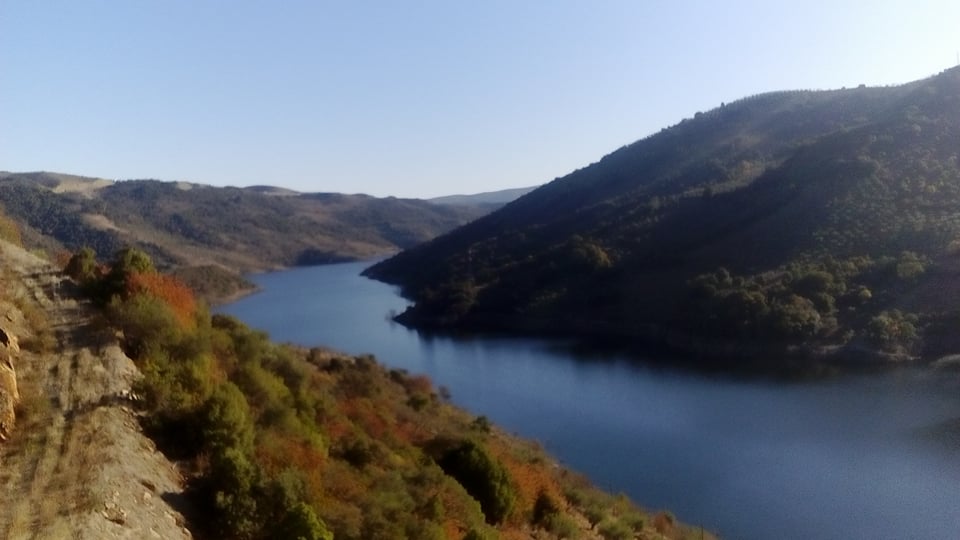 